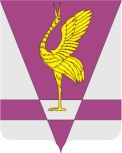 В соответствии с частью 4 статьи 15 Федерального закона от 06.10.2003 № 131-ФЗ «Об общих принципах организации местного самоуправления в Российской Федерации», пунктом 4 статьи 7, статей 23 Устава Ужурского района Красноярского края, Ужурский районный Совет депутатов РЕШИЛ:1. Муниципальному образованию Ужурский район принять часть полномочий по решению вопросов местного значения по организации досуга и обеспечения жителей поселений услугами организации культуры в учреждениях культуры клубного типа у следующих поселений: - город Ужур, Ужурского района Красноярского края;- Васильевский сельсовет Ужурского района Красноярского края;- Златоруновский сельсовет Ужурского района Красноярского края;- Ильинский сельсовет Ужурского района Красноярского края;- Кулунский сельсовет Ужурского района Красноярского края;- Крутоярский сельсовет Ужурского района Красноярского края;- Локшинский сельсовет Ужурского района Красноярского края;- Малоимышский сельсовет Ужурского района Красноярского края;- Михайловский сельсовет Ужурского района Красноярского края;  - Озероучумский сельсовет Ужурского района Красноярского края;- Приреченский сельсовет Ужурского района Красноярского края;- Прилужский сельсовет Ужурского района Красноярского края;  - Солгонский сельсовет Ужурского района Красноярского края.2. Муниципальному образованию Ужурский район принять часть полномочий по решению вопросов местного значения по организации библиотечного обслуживания населения города Ужура по комплектованию и обеспечению сохранности библиотечных фондов.3. Одобрить Соглашения о передаче части полномочий по решению вопросов местного значения, согласно приложений № 1- 13.4.Решение вступает в силу со дня, следующего за днем его официального опубликования  в газете «Сибирский хлебороб» и вступает в силу с 01.01.2024.КРАСНОЯРСКИЙ КРАЙУЖУРСКИЙ РАЙОННЫЙ СОВЕТДЕПУТАТОВРЕШЕНИЕКРАСНОЯРСКИЙ КРАЙУЖУРСКИЙ РАЙОННЫЙ СОВЕТДЕПУТАТОВРЕШЕНИЕКРАСНОЯРСКИЙ КРАЙУЖУРСКИЙ РАЙОННЫЙ СОВЕТДЕПУТАТОВРЕШЕНИЕ20.12.2023 г. Ужур№ 39-260рО принятии части полномочий по решению вопросов местного значения поселенийО принятии части полномочий по решению вопросов местного значения поселенийО принятии части полномочий по решению вопросов местного значения поселенийПредседатель Ужурского районного Совета депутатов_______________(Агламзянов А.С.)Глава Ужурского района ______________(Зарецкий К.Н.)